Portland (Полиуретан) Reina (Полиуретан) Shia (Полиуретан) Siena  (Натуральная кожа)Valencia (Полиуретан) Velvet (Полиуретан) 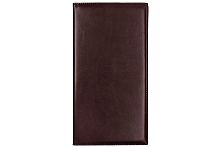 Визитница PORTLAND бургунди,арт. 07-48S0011-070/08nazarenogabrielli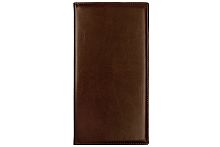 Визитница PORTLAND коричневый,арт. 07-48S0011-010/08nazarenogabrielli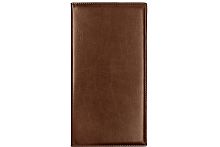 Визитница PORTLAND светло-коричневый,арт. 07-48S0011-030/08nazarenogabrielli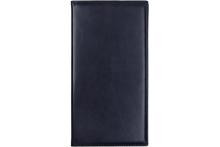 Визитница PORTLAND темно-синий, арт. 07-48S0011-040/08nazarenogabrielli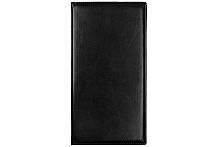 Визитница PORTLAND черный,арт. 07-48S0011-050/08nazarenogabrielli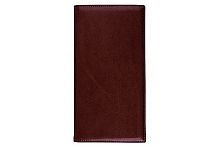 Визитница Reina,арт. 10-48S0014-010nazarenogabrielliбургундиВизитница Reina,,арт. 07-48S0014-010nazarenogabrielli бургунди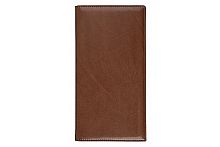 Визитница Reina,арт. 07-48S0014-020/08nazarenogabrielliкоричневый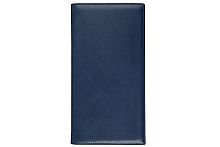 Визитница Reina,арт. 07-48S0014-030/08nazarenogabrielliсиний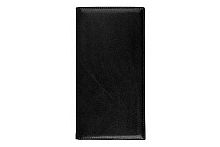 Визитница Reina,арт. 07-48S0014-040/08nazarenogabrielliчерный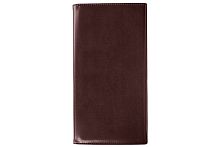 Визитница SHIA NEW,арт. 07-48S0012-020/09nazarenogabrielliбургунди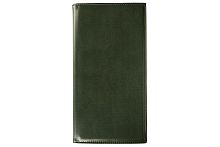 Визитница SHIA NEW,арт. 07-48S0012-040/09nazarenogabrielli зеленый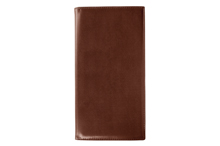 Визитница SHIA NEW,арт. 07-48S0012-110/09nazarenogabrielliкоричневый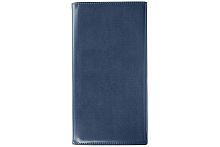 Визитница SHIA NEW,арт. 07-48S0012-050/09nazarenogabrielliсиний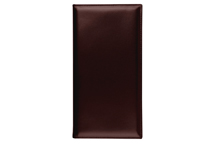 Визитница Siena,арт. 07-48S0013-081/08nazarenogabrielliбургунди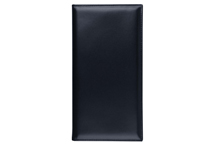 Визитница Siena,,арт. 09-48S0035-141nazarenogabrielliсиний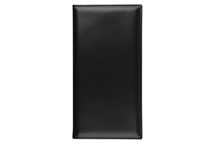 Визитница Siena,арт. 09-48S0035-051nazarenogabrielliчерный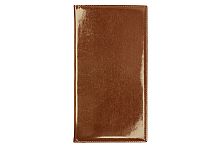 Визитница Valencia,арт. 07-48S0015-030/08nazarenogabrielliсветло-коричневый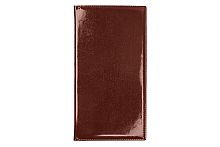 Визитница Valencia,арт. 07-48S0015-010/08nazarenogabrielliкаштановый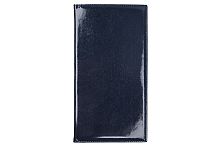 Визитница Valencia,арт. 07-48S0015-040/08nazarenogabrielliсиний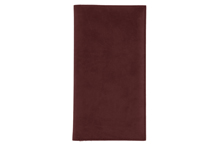 Визитница VELVET,арт. 02-48S0009-040Nnazarenogabrielliбордовый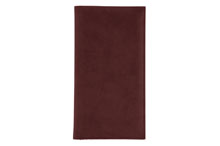 Визитница Velvet,арт. 02-48S0009-040nazarenogabrielliбургунди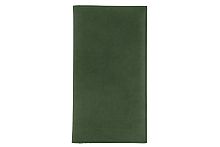 Визитница Velvet,арт. 02-48S0009-140/08nazarenogabrielliзеленый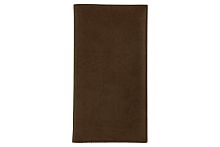 Визитница Velvet,арт. 02-48S0009-120/08nazarenogabrielliкоричневый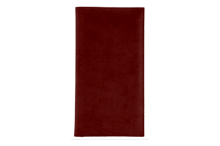 Визитница Velvet, 115х260 мм, 96 карт, арт. 02-48S0009-110nazarenogabrielliбургунди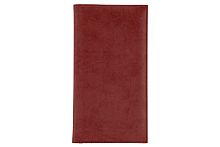 Визитница Velvet,арт. 02-48S0009-100/08nazarenogabrielliкрасный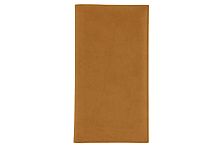 Визитница Velvet,арт. 07-48S0009-430/08nazarenogabrielliапельсин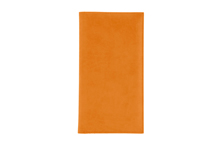 Визитница Velvet, 130х240 мм, 72 карты, арт. 07-48S0009-430nazarenogabrielliапельсин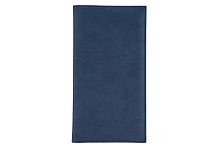 Визитница Velvet,арт. 02-48S0009-030nazarenogabrielliсинийВизитница Velvet,арт. 02-48S0009-030/08nazarenogabrielliсиний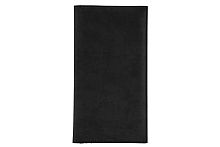 Визитница Velvet,арт. 02-48S0009-090/08nazarenogabrielliчерныйВизитница Velvet,,арт. 02-48S0009-090nazarenogabrielliчерный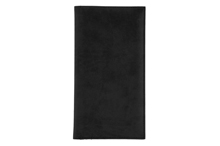 Визитница VELVET 130*240мм, на 72 карты, арт. 02-48S0009-090/10nazarenogabrielliсиний
